Технономические профессии(«Человек – Техника»): 
        Профессии данного типа объединяют в себе те виды деятельности, в которых происходит активное взаимодействие с разнообразными приборами, машинами, механизмами.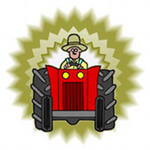 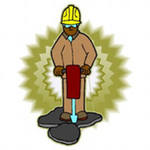 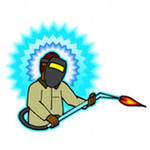 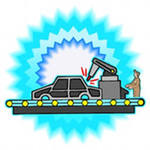 Связаны: с созданием, монтажом, сборкой и наладкой технических устройств (инженер, радиомонтажник, сварщик...);с эксплуатацией технических средств (водитель, токарь, швея...);с ремонтом техники (механик, электромонтер...).Биономические профессии («Человек – Природа»): 
   В основе биономических профессий лежит работа с природными объектами и явлениями.                              
Связаны: 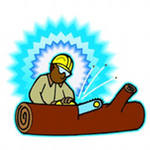 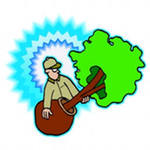 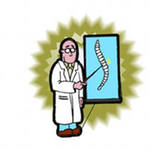 с изучением живой и неживой природы (микробиолог, агрохимик, геолог...);с уходом за растениями и животными (лесовод, овощевод, фермер, зоотехник…);с профилактикой и лечением заболеваний растений и животных (ветеринар...).Сигнономические профессии(«Человек — Знаковая система»): 
В качестве знаковой системы могут выступать цифры, числовые значения, коды, символы, тексты.  
Профессии, связанные: 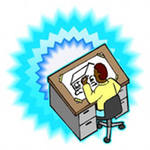 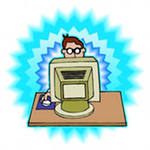 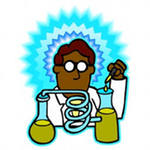 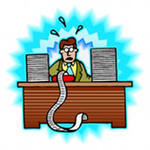 с текстами (корректор, переводчик, машинистка...); с цифрами, формулами и таблицами (программист, оператор ПК, бухгалтер, кассир...); с чертежами, картами; со схемами (штурман, чертежник, картограф...); со звуковыми сигналами (радист, телефонист...).Артономические профессии(«Человек — Художественный образ»): 
     Традиционно труд представителей профессий — «человек — художественный образ», а также область их деятельности называют искусством. В этом, как и в слове «художник» (от старославянского «худог» — искусный), воплотилась оценка особенностей мастерства таких специалистов. Художественный образ — результат мыслительной, познавательно-духовной и практической деятельности человека. 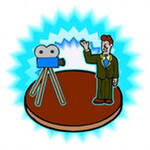 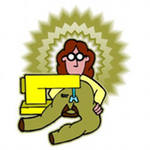 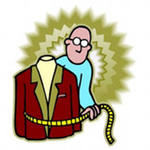 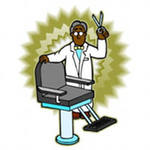 Профессия данного типа связаны:с созданием, проектированием, моделированием художественных произведений (художник, парикмахер, кондитер композитор...); с воспроизведением, изготовлением различных произведений искусства (ювелир, закройщик, реставратор, флорист, актер...).Социономические профессии («Человек - Человек»):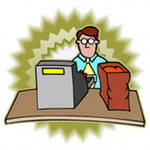 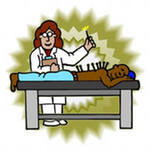 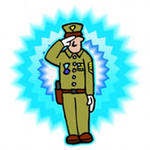 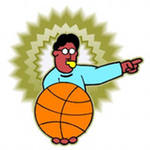 Предполагают постоянную работу с людьми и связаны: с медицинским обслуживанием (врач, медсестра...); с обучением и с воспитанием (воспитатель, гувернер, тренер, учитель...), с бытовым обслуживанием (продавец, проводник, официант...), с правовой защитой (юрист, участковый инспектор...)Склонности и предпочтения:Выраженные способности:Выраженные способности:исследовать, наблюдать; создавать и испытывать новые образцы; планировать, конструировать, проектировать, разрабатывать, моделировать; придумывать новые способы деятельности; самостоятельно организовывать свою работу и работу других; принимать нестандартные решения.технический склад ума; пространственное воображение; склонность к практическому труду; эмоциональная устойчивость.Склонности и предпочтения:Выраженные способности:ухаживать и наблюдать за животными; разводить растения или животных; заготавливать продукты (грибы, ягоды, рыбу...); бороться с болезнями, вредителями; выращивать овощи и фрукты; ориентироваться в природных явлениях; наблюдать, изучать различные природные явлениями. наблюдательность; склонность к систематизации; устойчивость внимания; потребность в двигательной активности.Склонности и предпочтения:Выраженные способности:обрабатывать тексты и таблицы; производить расчеты и вычисления; перерабатывать информацию; работать с чертежами, картами и схемами; принимать и передавать сигналы и сообщения; хорошо считать в уме; оперировать знаками и символами; искать и исправлять ошибки. способность к математике; развитое абстрактное мышление; высокая устойчивость внимания; склонность к общению; аккуратность и усидчивость.Склонности и предпочтения:Выраженные способности:заниматься художественным оформлением; заниматься художественным творчеством 
(живопись, скульптура, фотография, кино...); сочинять (стихи, прозу и др.); выступать на сцене; изготавливать своими руками красивые вещи; петь, играть на музыкальных инструментах. яркое воображение; образное мышление; склонность к творчеству; гибкость чувств; специальные способности; развитость функциональных способностей 
(слух, зрение, речь, вкус и т.п.) Склонности и предпочтения:Выраженные способности:обслуживание людей; занятие лечением; обучение; воспитание; защита прав и безопасности; управление людьми; легкость знакомства и общения с новыми людьми; умение внимательно выслушивать людей; умение хорошо и понятно говорить и выступать публично. развитые коммуникативные способности; эмоциональная устойчивость; быстрая переключаемость внимания; эмпатия; наблюдательность; организаторские способности. 